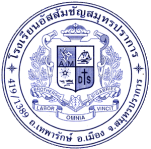 ชื่อ–สกุล .....................................................................……………… หน้าที่ ..............................................................................………. เลขที่ ......……….(name)                                                                                                        (position)                                                                                                     (no.)มีความประสงค์จะแลกชั่วโมงการสอนเนื่องจาก      ลากิจ         ปฏิบัติราชการ ณ. ...............................................................………….(wish to exchange classes because of)                                 (personal leave)                    (school duty)                                             (location)ตั้งแต่ วัน...............….…..ที่ ...... เดือน ........…….……. พ.ศ............... ถึง วัน.................………. ที่ ...... เดือน .................…. พ.ศ............….. ดังนี้(from)   (day of  week)        (day)      (month)                           (year)                (to)  (day of week)              (day)       (month)                         (year)   (as per the schedules)      .หมายเหตุ ...…………………………………………………………….……………………………………………………………………………………………………………………………..(remark)     ………………………………………………………………………………………………………………………………………………………………………………………………                ………………………………………………………………………………………………………………………………………………………………………………………………วัน (date)ชั่วโมงที่(period)ห้อง(room)คุณครูที่แลกเปลี่ยน(substitute teacher)รับทราบ(signature)สอนแทนวันที่(exchange to date)ชั่วโมงที่(period)วันจันทร์(Monday)........../………./……….(วว/ดด/ปป)(dd/mm/yy)วันจันทร์(Monday)........../………./……….(วว/ดด/ปป)(dd/mm/yy)วันจันทร์(Monday)........../………./……….(วว/ดด/ปป)(dd/mm/yy)วันจันทร์(Monday)........../………./……….(วว/ดด/ปป)(dd/mm/yy)วันจันทร์(Monday)........../………./……….(วว/ดด/ปป)(dd/mm/yy)วันจันทร์(Monday)........../………./……….(วว/ดด/ปป)(dd/mm/yy)วันอังคาร(Tuesday)........../………./……….(วว/ดด/ปป)(dd/mm/yy)วันอังคาร(Tuesday)........../………./……….(วว/ดด/ปป)(dd/mm/yy)วันอังคาร(Tuesday)........../………./……….(วว/ดด/ปป)(dd/mm/yy)วันอังคาร(Tuesday)........../………./……….(วว/ดด/ปป)(dd/mm/yy)วันอังคาร(Tuesday)........../………./……….(วว/ดด/ปป)(dd/mm/yy)วันอังคาร(Tuesday)........../………./……….(วว/ดด/ปป)(dd/mm/yy)วันพุธ(Wednesday)........../………./……….(วว/ดด/ปป)(dd/mm/yy)วันพุธ(Wednesday)........../………./……….(วว/ดด/ปป)(dd/mm/yy)วันพุธ(Wednesday)........../………./……….(วว/ดด/ปป)(dd/mm/yy)วันพุธ(Wednesday)........../………./……….(วว/ดด/ปป)(dd/mm/yy)วันพุธ(Wednesday)........../………./……….(วว/ดด/ปป)(dd/mm/yy)วันพุธ(Wednesday)........../………./……….(วว/ดด/ปป)(dd/mm/yy)วันพฤหัสบดี(Thursday)........../………./……….(วว/ดด/ปป)(dd/mm/yy)วันพฤหัสบดี(Thursday)........../………./……….(วว/ดด/ปป)(dd/mm/yy)วันพฤหัสบดี(Thursday)........../………./……….(วว/ดด/ปป)(dd/mm/yy)วันพฤหัสบดี(Thursday)........../………./……….(วว/ดด/ปป)(dd/mm/yy)วันพฤหัสบดี(Thursday)........../………./……….(วว/ดด/ปป)(dd/mm/yy)วันพฤหัสบดี(Thursday)........../………./……….(วว/ดด/ปป)(dd/mm/yy)วันศุกร์(Friday)........../………./……….(วว/ดด/ปป)(dd/mm/yy)วันศุกร์(Friday)........../………./……….(วว/ดด/ปป)(dd/mm/yy)วันศุกร์(Friday)........../………./……….(วว/ดด/ปป)(dd/mm/yy)วันศุกร์(Friday)........../………./……….(วว/ดด/ปป)(dd/mm/yy)วันศุกร์(Friday)........../………./……….(วว/ดด/ปป)(dd/mm/yy)วันศุกร์(Friday)........../………./……….(วว/ดด/ปป)(dd/mm/yy)วันเสาร์(Saturday)........../………./……….(วว/ดด/ปป)(dd/mm/yy)วันเสาร์(Saturday)........../………./……….(วว/ดด/ปป)(dd/mm/yy)วันเสาร์(Saturday)........../………./……….(วว/ดด/ปป)(dd/mm/yy)วันเสาร์(Saturday)........../………./……….(วว/ดด/ปป)(dd/mm/yy)วันเสาร์(Saturday)........../………./……….(วว/ดด/ปป)(dd/mm/yy)วันเสาร์(Saturday)........../………./……….(วว/ดด/ปป)(dd/mm/yy)